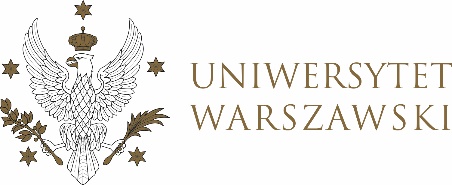 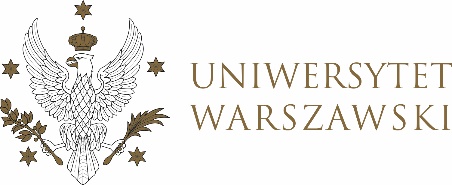 PROJEKTUCHWAŁA NR 13/2022RADY DYDAKTYCZNEJ DLA KIERUNKÓW STUDIÓW UNDERGRADUATE PROGRAMME IN INTERNATIONAL RELATIONS, UNDERGRADUATE PROGRAMME IN POLITICAL SCIENCE, GRADUATE PROGRAMME IN INTERNATIONAL RELATIONS, GRADUATE PROGRAMME IN POLITICAL SCIENCE, EUROPEAN POLITICS AND ECONOMICSz dnia 17 marca 2022 r.w sprawie zasad rekrutacji na rok akademicki 2023/2024 na studia 
I stopnia na kierunku European Politics and Economics, harmonogramu rekrutacji na rok akademicki 2022/2023 na studia I stopnia na kierunku European Politics and Economics oraz zasad przyjęcia laureatów i finalistów olimpiad stopnia centralnego w roku akademickim 2026/2027 na studia I stopnia na kierunku 
European Politics and EconomicsNa podstawie § 68 ust. 2 Statutu Uniwersytetu Warszawskiego (Monitor UW
z 2019 r. poz. 190) oraz § 5 ust. 1 pt. 2 Regulaminu studiów na Uniwersytecie Warszawskim (Monitor UW z 2019 r. poz. 186) Rada Dydaktyczna postanawia, co następuje:§ 1	Rada Dydaktyczna proponuje zasady rekrutacji na rok akademicki 2023/2024 na studia I stopnia na kierunku European Politics and Economics zgodne z załącznikami nr 1, 2 do uchwały.§ 2	Rada Dydaktyczna proponuje harmonogram rekrutacji na rok akademicki 2023/2024 na studia I stopnia na kierunku European Politics and Economics zgodnie z załącznikami nr 3, 4.§ 3	Rada Dydaktyczna proponuje zasady przyjęć laureatów i finalistów olimpiad stopnia centralnego w roku akademickim 2026/2027 na studia I stopnia na kierunku European Politics and Economics zgodne z załącznikiem nr 5.§ 4Uchwała wchodzi w życie z dniem podjęcia.Przewodnicząca Rady Dydaktycznej: D. HeidrichZałącznik nr 1z dnia 17.03.2022 do uchwały nr 13/2022 Rady Dydaktycznej dla kierunkówUndergraduate Programme in International Relations, Undergraduate Programme 
in Political Science, Graduate Programme in Interantional Relations, Graduate Programme in Political Science, European Politics and EconomicsZASADY REKRUTACJI OTWARTEJKierunek studiów: European Politics and EconomicsPoziom kształcenia: pierwszego stopniaProfil kształcenia: ogólnoakademickiForma studiów: stacjonarneCzas trwania: 3 lata Studia w języku angielskim1) Zasady kwalifikacji Próg kwalifikacji: 50 pkt. a) Kandydaci z maturą 2005–2022*Języki w kolumnie 3 i 4 muszą być różne.b) Kandydaci ze starą maturą*Języki w kolumnie 3 i 4 muszą być różne.c) Kandydaci z Maturą Międzynarodową (IB)* W przypadku braku języka polskiego; języki w kolumnach 1 i 3 muszą być różne.** W kolumnie 4 nie może być uwzględniony język z kolumny 1 i 3.d) Kandydaci z Maturą Europejską (EB)*W przypadku braku języka polskiego; języki w kolumnach 1 i 3 muszą być różne.**W kolumnie 4 nie może być uwzględniony język z kolumny 1 i 3.e) Kandydaci z maturą zagraniczną *Język z kolumny 1 może być powtórzony w kolumnie 3.** W przypadku braku matematyki na świadectwie jeden przedmiot do wyboru spośród: ekonomia, biologia, chemia, fizyka, geografia, informatyka. W takim przypadku przedmiot z kolumny 2 i 4 może być uwzględniony dwukrotnie.***W kolumnie 4 nie może być uwzględniony język z kolumny 1 i 3.2) Sprawdzenie kompetencji kandydatów do studiowania w języku angielskimW zakresie wymagań dotyczących znajomości języka angielskiego obowiązują zasady ogólne określone w uchwale Senatu.Załącznik nr 2z dnia 17.03.2022 do uchwały nr 13/2022 Rady Dydaktycznej dla kierunkówUndergraduate Programme in International Relations, Undergraduate Programme 
in Political Science, Graduate Programme in Interantional Relations, Graduate ProgrammeZASADY PRZENIESIENIA Z INNYCH SZKÓŁ WYŻSZYCH Kierunek studiów: European Politics and EconomicsPoziom kształcenia: pierwszego stopniaProfil kształcenia: ogólnoakademickiForma studiów: stacjonarneCzas trwania: 3 lata Studia w języku angielskim1) Zasady kwalifikacji na studia w trybie przeniesienia z innej uczelniPrzeniesienia dokonywane są po zaliczeniu pierwszego roku studiów. Przeniesienia odbywają się jedynie w ramach tego samego kierunku i poziomu kształcenia. Przeniesienia dokonywane są przed rozpoczęciem roku akademickiego.Kandydat zobowiązany jest załączyć na osobistym koncie rekrutacyjnym w systemie IRK następujące dokumenty:umotywowany wniosek o przeniesienie z dokładnym adresem do korespondencji;zaświadczenie z dziekanatu macierzystej jednostki zawierające następujące informacje:
a) potwierdzenie posiadania przez kandydata praw studenckich,
b) liczba zaliczonych etapów (semestrów) studiów ze wskazaniem ich kierunku,
c) średnia wszystkich ocen uzyskanych w trakcie dotychczasowego toku studiów,
d) poziom i forma odbywanych studiów;wykaz zaliczonych przedmiotów wraz z sylabusami (nazwa przedmiotu, liczba godzin, oceny, punkty ECTS) potwierdzony przez macierzystą jednostkę z adnotacją o stosowanej w uczelni skali ocen;podpisane przez dziekana (dyrektora) macierzystej jednostki zaświadczenie, że student wypełnił wszystkie obowiązki wynikające z przepisów obowiązujących w jego macierzystej jednostce (nie zalega z żadnymi zaliczeniami i płatnościami);dokumenty poświadczające szczególną sytuację życiową kandydata, jeżeli stanowi ona uzasadnienie wniosku o przeniesienie.Złożenie niekompletnej dokumentacji skutkuje decyzją negatywną.Decyzja o przeniesieniu w ramach określonego limitu miejsc jest podejmowana na podstawie złożonych dokumentów, różnic programowych wynikających z odmienności planów studiów oraz na podstawie egzaminu ustnego przeprowadzonego w języku angielskim.Zagadnienia do egzaminu zostaną podane do wiadomości kandydatów na stronie IRK. Maksymalnie kandydat może uzyskać 30 punktów.Próg kwalifikacji: 12 pkt.Kandydat podejmując studia w trybie przeniesienia zobowiązany jest do zaliczenia różnic programowych wynikających z odmienności planów studiów. Liczba tych różnic nie może przekroczyć w skali roku akademickiego 6 egzaminów, zaliczeń na ocenę i zaliczeń. W szczególnie uzasadnionych przypadkach, gdy u kandydata występuje większa różnica programowa niż 6 przedmiotów, Kierownik Jednostki Dydaktycznej, może podjąć decyzję o przyjęciu kandydata z większą liczbą różnic programowych do zaliczenia.2) Potwierdzenie kompetencji do odbywania studiów w języku angielskimKandydaci zobowiązani są przedstawić honorowany przez UW dokument poświadczający znajomość języka angielskiego na poziomie co najmniej B2.Załącznik nr 3z dnia 17.03.2022 do uchwały nr 13/2022 Rady Dydaktycznej dla kierunkówUndergraduate Programme in International Relations, Undergraduate Programme 
in Political Science, Graduate Programme in Interantional Relations, Graduate ProgrammeHARMONOGRAM REKRUTACJI OTWARTEJKierunek studiów: European Politics and EconomicsPoziom kształcenia: pierwszego stopniaProfil kształcenia: ogólnoakademickiForma studiów: stacjonarneCzas trwania: 3 lata Studia w języku angielskim* w przypadku niewypełnienia limitu miejsc w I turze** w przypadku niewypełnienia limitu miejsc w II turzeZałącznik nr 4z dnia 17.03.2022 do uchwały nr 13/2022 Rady Dydaktycznej dla kierunkówUndergraduate Programme in International Relations, Undergraduate Programme 
in Political Science, Graduate Programme in Interantional Relations, Graduate ProgrammeHARMONOGRAM PRZENIESIEŃ Z INNYCH UCZELNIKierunek studiów: European Politics and EconomicsPoziom kształcenia: pierwszego stopniaProfil kształcenia: ogólnoakademickiForma studiów: stacjonarneCzas trwania: 3 lata Studia w języku angielskimZałącznik nr 5z dnia 17.03.2022 do uchwały nr 13/2022 Rady Dydaktycznej dla kierunkówUndergraduate Programme in International Relations, Undergraduate Programme 
in Political Science, Graduate Programme in Interantional Relations, Graduate ProgrammeZASADY PRZYJĘCIA LAUREUATÓW I FINALISTÓW OLIMPIAD STOPNIA CENTRALNEGO W ROKU AKADEMICKIM 2026/2027Kierunek studiów: European Politics and EconomicsPoziom kształcenia: pierwszego stopniaProfil kształcenia: ogólnoakademickiForma studiów: stacjonarneCzas trwania: 3 lata Studia w języku angielskimMaksymalną liczbę punktów możliwych do zdobycia w postępowaniu kwalifikacyjnym otrzymują:a) LAUREACI i FINALIŚCI następujących olimpiad:- olimpiady przedmiotowej zwalniającej z egzaminu maturalnego z przedmiotu wiedza o społeczeństwielub- Olimpiady Wiedzy o Polsce i Świecie Współczesnym organizowanej przez Uniwersytet Warszawski;- olimpiady przedmiotowej zwalniającej z egzaminu maturalnego z przedmiotu język angielski;b) LAUREACI:- Olimpiady Wiedzy o Bezpieczeństwie i Obronności organizowanej przez Uniwersytet Warszawski;- Ogólnopolskiej Olimpiady Wiedzy o Prawie organizowanej przez II Społeczne Liceum Ogólnokształcące im. Toniego Halika;W przypadku olimpiad przedmiotowych, które nie zostały wymienione powyżej, obowiązują ogólne zasady określone w uchwale.Przedmiot wymaganyJęzyk polskiP. podstawowy x 0,6alboP. rozszerzony x 1 Przedmiot wymaganyMatematykaP. podstawowy x 0,6alboP. rozszerzony x 1 Przedmiot wymaganyJeden język obcy 
do wyboru z:j. angielski,j. francuski,j. niemiecki,j. hiszpański,j. włoski,j. rosyjski,j. portugalski,j. szwedzki,j. słowackiP. podstawowy x 0,6alboP. rozszerzony x 1 Przedmiot wymaganyJeden przedmiot do wyboru z:język obcy nowożytny*, historia, wiedza o społeczeństwie, geografia, filozofia, język łaciński i kultura antyczna, język grecki i kultura antyczna, biologia, chemia, fizyka i astronomia / fizyka, informatyka, historia muzyki, historia sztukiP. rozszerzony x 1  waga = 20% waga = 25%waga = 30%waga = 25%Przedmiot wymaganyJęzyk polskiP. podstawowy x 0,6alboP. rozszerzony x 1 albo brak poziomu x 0,8Przedmiot wymaganyMatematykaP. podstawowy x 0,6alboP. rozszerzony x 1 albo brak poziomu x 0,8Przedmiot wymaganyJeden język obcy 
do wyboru z:j. angielski,j. francuski,j. niemiecki,j. hiszpański,j. włoski,j. rosyjskiP. podstawowy x 0,6alboP. rozszerzony x 1 albo brak poziomu x 0,8Przedmiot wymaganyJeden przedmiot do wyboru z:język obcy nowożytny*, historia, wiedza o społeczeństwie, geografia, filozofia, język łaciński i kultura antyczna, biologia, chemia, fizyka, informatyka, historia muzyki, historia sztukiP. rozszerzony x 1  albo brak poziomu x 0,8waga = 20% waga = 25%waga = 30%waga = 25%Przedmiot wymaganyJęzyk polskialbo język A*alboliterature and performance*P. niższy (SL) x 0,6alboP. wyższy (HL) x 1 Przedmiot wymaganyMatematykaP. niższy (SL) x 0,6alboP. wyższy (HL) x 1 Przedmiot wymaganyJęzyk obcy nowożytnyP. niższy (SL) x 0,6alboP. wyższy (HL) x 1 Przedmiot wymaganyJeden przedmiot do wyboru z:język obcy nowożytny**, biologia, chemia, filozofia, fizyka, geografia, historia, informatyka, łacina, greka klasyczna, zarządzanie, ekonomia, psychologia, antropologia, polityka,technologia informacyjna w globalnym społeczeństwie (ITGS), przedmiot z grupy „sztuka” P. wyższy (HL) x 1 waga = 20%waga = 25%waga = 30%waga = 25%Przedmiot wymaganyJęzyk polskialbo język L1*P. podstawowy x 0,6alboP. rozszerzony x 1 Przedmiot wymaganyMatematykaP. podstawowy x 0,6alboP. rozszerzony x 1 Przedmiot wymaganyJęzyk obcy nowożytnyP. podstawowy x 0,6alboP. rozszerzony x 1 Przedmiot wymaganyJeden przedmiot do wyboru z:język obcy nowożytny**,biologia, chemia, filozofia, fizyka, geografia, historia, informatyka, łacina, greka klasyczna, ekonomia, sztuka,muzyka, socjologiaP. rozszerzony x 1waga = 20%waga = 25%waga = 30%waga = 25%Przedmiot wymaganyJęzyk polski albo język oryginalny matury*Przedmiot wymaganyMatematyka**Przedmiot wymaganyJęzyk obcy nowożytnyPrzedmiot wymaganyJeden przedmiotdo wyboru z:język obcy nowożytny***historia, wiedza o społeczeństwie, zarządzanie,ekonomia, psychologia,antropologia, polityka,geografia, filozofia,łacina, greka klasyczna, biologia, chemia,fizyka, astronomia, informatyka, historia sztuki, historia muzyki, socjologiawaga = 20%waga = 25%waga = 30%waga = 25%Tura rekrutacjiPoczątek rejestracjiKoniec rejestracjiZatwierdzenie wynikówOgłoszenie wyników Przyjmowanie dokumentówI tura17.04.202308.05.202322.05.202323.05.2023I termin: 24-26.05.2023w przypadku niewypełnienia limitu miejsc:II termin: 29-30.05.2023kolejne terminy wyznaczone przez komisję rekrutacyjną II tura*06.06.202306.07.202319.07.202320.07.2023I termin: 21, 24-25.07.2023w przypadku niewypełnienia limitu miejsc:II termin: 26-27.07.2023w przypadku niewypełnienia limitu miejsc:III termin: 28, 31.07.2023kolejne terminy wyznaczone przez komisję rekrutacyjną III tura**17.08.202311.09.202321.09.202322.09.2023I termin: 25-26.09.2023w przypadku niewypełnienia limitu miejsc:II termin: 27-28.09.2023Początek rejestracjiKoniec rejestracjiEgzamin wstępnyOgłoszenie wyników Przyjmowanie dokumentów12.06.202231.08.202213.09.202218.09.2022I termin: 21-22.09.2023
II termin: 28-29.09.2023